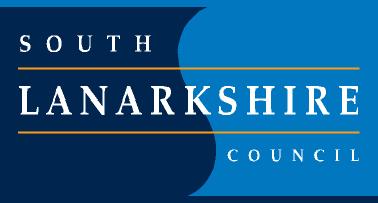 Education ResourcesCurriculum and Quality Improvement ServiceEstablishment Improvement Plan2018-2019Cairns Primary School and Nursery Class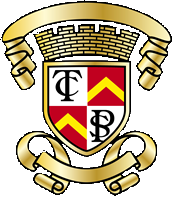 Education ResourcesCurriculum and Quality Improvement ServiceContents  Establishment  3 Year Improvement Plan Overview  Establishment Strategic Improvement  Plan    Establishment Operational Improvement Plan (Action Plan) Establishment Maintenance PlanOverview of Establishment 3 Year Cycle of Improvement Plan Priorities     	Sessions: 2016-17, 2017-18, 2018-19.Strategic Improvement Planning for Establishment					Session: 2017/18     2018/19   2019/20Strategic Improvement Planning for Establishment			Session:  2018-2019  			 Strategic Improvement Planning for Establishment			 		Session: 2018-2019Pupil Equity Fund OverviewAllocation: £ ___117,720__________Operational Improvement Planning (Action Plan) for Establishment: Cairns Primary  Session:  2018-2019  Strategic Priority 1: To improve attainment in numeracy and mathematics	Operational Improvement Planning (Action Plan) for Establishment: Cairns Primary  Session:  2018-2019  Strategic Priority 2: To improve attainment in literacyOperational Improvement Planning (Action Plan) for Establishment: Cairns Primary  Session:  2018-2019  Strategic Priority 3: Develop and evaluate whole school nurturing approachEstablishment Maintenance Improvement Planning			 Session- 2018-19National Improvement Framework Key PrioritiesImprovement in attainment, particularly in literacy and numeracy;Closing the attainment gap between the most and least disadvantaged children;Improvement in children and young people’s health and wellbeing; andImprovement in employability skills and sustained positive school leaver destinations for all young people.National Improvement Framework Key PrioritiesImprovement in attainment, particularly in literacy and numeracy;Closing the attainment gap between the most and least disadvantaged children;Improvement in children and young people’s health and wellbeing; andImprovement in employability skills and sustained positive school leaver destinations for all young people.National Improvement Framework Key PrioritiesImprovement in attainment, particularly in literacy and numeracy;Closing the attainment gap between the most and least disadvantaged children;Improvement in children and young people’s health and wellbeing; andImprovement in employability skills and sustained positive school leaver destinations for all young people.National Improvement Framework Key DriversHGIOS 4  and  Early Learning and Childcare IndicatorsSLC Education Resources ThemesSchool leadership    Teacher  professionalism Parental engagementAssessment of children’s progressSchool improvementPerformance information1.1 Self Evaluation for self-improvement   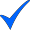 1.2 Leadership for learning   1.3 Leadership of change   1.4 Leadership and management of staff  1.5 Management of resources to promote equity 2.1 Safeguarding and child protection  2.2 Curriculum   2.3 Learning teaching and assessment  2.4 Personalised support  2.5 Family learning   2.6 Transitions  2.7 Partnership 3.1 Ensuring wellbeing, equality and inclusion   3.2 Raising attainment and achievement/Securing children’s progress     3.3 Increasing creativity and employability/Developing creativity and skills for life and learning   Transforming Learning andTeachingSchool leadership    Teacher  professionalism Parental engagementAssessment of children’s progressSchool improvementPerformance information1.1 Self Evaluation for self-improvement   1.2 Leadership for learning   1.3 Leadership of change   1.4 Leadership and management of staff  1.5 Management of resources to promote equity 2.1 Safeguarding and child protection  2.2 Curriculum   2.3 Learning teaching and assessment  2.4 Personalised support  2.5 Family learning   2.6 Transitions  2.7 Partnership 3.1 Ensuring wellbeing, equality and inclusion   3.2 Raising attainment and achievement/Securing children’s progress     3.3 Increasing creativity and employability/Developing creativity and skills for life and learning   Implementing Curriculum for ExcellenceSchool leadership    Teacher  professionalism Parental engagementAssessment of children’s progressSchool improvementPerformance information1.1 Self Evaluation for self-improvement   1.2 Leadership for learning   1.3 Leadership of change   1.4 Leadership and management of staff  1.5 Management of resources to promote equity 2.1 Safeguarding and child protection  2.2 Curriculum   2.3 Learning teaching and assessment  2.4 Personalised support  2.5 Family learning   2.6 Transitions  2.7 Partnership 3.1 Ensuring wellbeing, equality and inclusion   3.2 Raising attainment and achievement/Securing children’s progress     3.3 Increasing creativity and employability/Developing creativity and skills for life and learning   Meeting the Needs of all Learners’,GIRFEC and Statutory Duties School leadership    Teacher  professionalism Parental engagementAssessment of children’s progressSchool improvementPerformance information1.1 Self Evaluation for self-improvement   1.2 Leadership for learning   1.3 Leadership of change   1.4 Leadership and management of staff  1.5 Management of resources to promote equity 2.1 Safeguarding and child protection  2.2 Curriculum   2.3 Learning teaching and assessment  2.4 Personalised support  2.5 Family learning   2.6 Transitions  2.7 Partnership 3.1 Ensuring wellbeing, equality and inclusion   3.2 Raising attainment and achievement/Securing children’s progress     3.3 Increasing creativity and employability/Developing creativity and skills for life and learning   Skills for Learning, Life and WorkSchool leadership    Teacher  professionalism Parental engagementAssessment of children’s progressSchool improvementPerformance information1.1 Self Evaluation for self-improvement   1.2 Leadership for learning   1.3 Leadership of change   1.4 Leadership and management of staff  1.5 Management of resources to promote equity 2.1 Safeguarding and child protection  2.2 Curriculum   2.3 Learning teaching and assessment  2.4 Personalised support  2.5 Family learning   2.6 Transitions  2.7 Partnership 3.1 Ensuring wellbeing, equality and inclusion   3.2 Raising attainment and achievement/Securing children’s progress     3.3 Increasing creativity and employability/Developing creativity and skills for life and learning   Professional LearningSchool leadership    Teacher  professionalism Parental engagementAssessment of children’s progressSchool improvementPerformance information1.1 Self Evaluation for self-improvement   1.2 Leadership for learning   1.3 Leadership of change   1.4 Leadership and management of staff  1.5 Management of resources to promote equity 2.1 Safeguarding and child protection  2.2 Curriculum   2.3 Learning teaching and assessment  2.4 Personalised support  2.5 Family learning   2.6 Transitions  2.7 Partnership 3.1 Ensuring wellbeing, equality and inclusion   3.2 Raising attainment and achievement/Securing children’s progress     3.3 Increasing creativity and employability/Developing creativity and skills for life and learning   Leadership (Change and Improvement)Strategic Priorities 3 Year CycleStrategic Priorities 3 Year CycleStrategic Priorities 3 Year Cycle2017-182018-192019-2020Improve attainment for all pupils in Literacy and Numeracy, with particular focus on pace, challenge, differentiation and assessment in writing.Raise attainment in numeracy with a particular focus on new methodology (Big Maths), differentiation and pace of learning.Embed our tracking and monitoring systems, which lead to an improvement in children and young people’s health and wellbeing. Create a ‘nurture’ class within the school and begin to establish sessions for small groups of pupils with a focus on nurture.Continue to enhance our approaches to developing skills for life, learning and work across all stages.Continue to develop our culture of self evaluation for self improvement, engaging more parental involvement with a specific focus on parental engagement and partnership working.To further enhance transition from nursery to P1 with a specific focus on parental engagement and partnership. (Nursery)             1.1, 2.3, 3.1, 3.2.Raise attainment in Numeracy implementing new and revised approaches to planning, teaching, monitoring and tracking of pupil progress from P1-7.Develop a suite of maths assessments and whole school assessment approach, including development of holistic assessments in Numeracy.Raise attainment in literacy through implementation of P1-3 Book Banding and P1-3 focus on North Lanarkshire Literacy Strategies and implement an increased focus on the teaching and assessment of writing, with a focus on embedding the Cairns writing approach.Develop and evaluate whole school nurturing approach whilst developing a robust health and well-being programme of study.Review approaches to skills for life, learning and work and within learning and teaching, with a focus on DSYW and reviewing our Masterclass programme.Development of parental engagement and involvement as part of self- evaluation programme.To encourage active citizenship throughout the nursery and the local community.  (Nursery)Develop our outdoor learning area and begin to integrate aspects in to the core curriculum as outdoor area develops.Raise attainment in literacy through implementation of P4-7 Book Banding and P4-7 focus on North Lanarkshire Literacy Strategies.Review approaches to skills for life, learning and work and within learning and teaching, reviewing our IDL curriculum.Consolidate partnership working and develop these approaches to engage the wider community.Enhance communication with parents/carers on their child’s learning journey through the implementation of E-journals. (Nursery)National Improvement Framework Key PrioritiesImprovement in attainment, particularly in literacy and numeracy;Closing the attainment gap between the most and least disadvantaged children; Improvement in children and young people’s health and wellbeing; andImprovement in employability skills and sustained positive school leaver destinations for all young people.National Improvement Framework Key PrioritiesImprovement in attainment, particularly in literacy and numeracy;Closing the attainment gap between the most and least disadvantaged children; Improvement in children and young people’s health and wellbeing; andImprovement in employability skills and sustained positive school leaver destinations for all young people.Collaboration and consultation (list stakeholders):PupilsParents/CarersStaff and partnersNational Improvement Framework Key DriversHGIOS 4  and  Early Learning and Childcare IndicatorsSLC Education Resources ThemesSchool leadership    Teacher  professionalism Parental engagementAssessment of children’s progressSchool improvementPerformance information1.1 Self Evaluation for self-improvement  1.2 Leadership for learning  1.3 Leadership of change 1.4 Leadership and management of staff 1.5 Management of resources to promote equity 2.1 Safeguarding and child protection 2.2 Curriculum  2.3 Learning teaching and assessment 2.4 Personalised support  2.6 Transitions  2.7 Partnership3.1 Ensuring wellbeing, equality and inclusion  3.2 Raising attainment and achievement/Securing children’s progress   3.3 Increasing creativity and employability/Developing creativity and skills for life and learning   Transform Learning andTeaching/Implement CfESchool leadership    Teacher  professionalism Parental engagementAssessment of children’s progressSchool improvementPerformance information1.1 Self Evaluation for self-improvement  1.2 Leadership for learning  1.3 Leadership of change 1.4 Leadership and management of staff 1.5 Management of resources to promote equity 2.1 Safeguarding and child protection 2.2 Curriculum  2.3 Learning teaching and assessment 2.4 Personalised support  2.6 Transitions  2.7 Partnership3.1 Ensuring wellbeing, equality and inclusion  3.2 Raising attainment and achievement/Securing children’s progress   3.3 Increasing creativity and employability/Developing creativity and skills for life and learning   Meeting the Needs of all Learners’,GIRFEC and Statutory Duties School leadership    Teacher  professionalism Parental engagementAssessment of children’s progressSchool improvementPerformance information1.1 Self Evaluation for self-improvement  1.2 Leadership for learning  1.3 Leadership of change 1.4 Leadership and management of staff 1.5 Management of resources to promote equity 2.1 Safeguarding and child protection 2.2 Curriculum  2.3 Learning teaching and assessment 2.4 Personalised support  2.6 Transitions  2.7 Partnership3.1 Ensuring wellbeing, equality and inclusion  3.2 Raising attainment and achievement/Securing children’s progress   3.3 Increasing creativity and employability/Developing creativity and skills for life and learning   Skills for Learning, Life and WorkSchool leadership    Teacher  professionalism Parental engagementAssessment of children’s progressSchool improvementPerformance information1.1 Self Evaluation for self-improvement  1.2 Leadership for learning  1.3 Leadership of change 1.4 Leadership and management of staff 1.5 Management of resources to promote equity 2.1 Safeguarding and child protection 2.2 Curriculum  2.3 Learning teaching and assessment 2.4 Personalised support  2.6 Transitions  2.7 Partnership3.1 Ensuring wellbeing, equality and inclusion  3.2 Raising attainment and achievement/Securing children’s progress   3.3 Increasing creativity and employability/Developing creativity and skills for life and learning   Professional Learning School leadership    Teacher  professionalism Parental engagementAssessment of children’s progressSchool improvementPerformance information1.1 Self Evaluation for self-improvement  1.2 Leadership for learning  1.3 Leadership of change 1.4 Leadership and management of staff 1.5 Management of resources to promote equity 2.1 Safeguarding and child protection 2.2 Curriculum  2.3 Learning teaching and assessment 2.4 Personalised support  2.6 Transitions  2.7 Partnership3.1 Ensuring wellbeing, equality and inclusion  3.2 Raising attainment and achievement/Securing children’s progress   3.3 Increasing creativity and employability/Developing creativity and skills for life and learning   Leadership (Change and Improvement)National Improvement Framework Key PrioritiesImprovement in attainment, particularly in literacy and numeracy;Closing the attainment gap between the most and least disadvantaged children;Improvement in children and young people’s health and wellbeing; andImprovement in employability skills and sustained positive school leaver destinations for all young people.National Improvement Framework Key PrioritiesImprovement in attainment, particularly in literacy and numeracy;Closing the attainment gap between the most and least disadvantaged children;Improvement in children and young people’s health and wellbeing; andImprovement in employability skills and sustained positive school leaver destinations for all young people.Collaboration and ConsultationLearners- Leadership Team and committees, Parents/carers, Parent council, staff. Specialist support team. Ed Psych and other partners.Collaboration and ConsultationLearners- Leadership Team and committees, Parents/carers, Parent council, staff. Specialist support team. Ed Psych and other partners.National Improvement Framework Key DriversHGIOS 4  and  Early Learning and Childcare IndicatorsHGIOS 4  and  Early Learning and Childcare IndicatorsSLC Education Resources ThemesSchool leadership    Teacher  professionalism Parental engagementAssessment of children’s progressSchool improvementPerformance information1.1 Self Evaluation for self-improvement   1.2 Leadership for learning   1.3 Leadership of change   1.4 Leadership and management of staff  1.5 Management of resources to promote equity 2.1 Safeguarding and child protection  2.2 Curriculum   2.3 Learning teaching and assessment  2.4 Personalised support  2.5 Family learning   2.6 Transitions  2.7 Partnership 3.1 Ensuring wellbeing, equality and inclusion   3.2 Raising attainment and achievement/Securing children’s progress     3.3 Increasing creativity and employability/Developing creativity and skills for life and learning   1.1 Self Evaluation for self-improvement   1.2 Leadership for learning   1.3 Leadership of change   1.4 Leadership and management of staff  1.5 Management of resources to promote equity 2.1 Safeguarding and child protection  2.2 Curriculum   2.3 Learning teaching and assessment  2.4 Personalised support  2.5 Family learning   2.6 Transitions  2.7 Partnership 3.1 Ensuring wellbeing, equality and inclusion   3.2 Raising attainment and achievement/Securing children’s progress     3.3 Increasing creativity and employability/Developing creativity and skills for life and learning   Transform Learning andTeaching/Implement CfESchool leadership    Teacher  professionalism Parental engagementAssessment of children’s progressSchool improvementPerformance information1.1 Self Evaluation for self-improvement   1.2 Leadership for learning   1.3 Leadership of change   1.4 Leadership and management of staff  1.5 Management of resources to promote equity 2.1 Safeguarding and child protection  2.2 Curriculum   2.3 Learning teaching and assessment  2.4 Personalised support  2.5 Family learning   2.6 Transitions  2.7 Partnership 3.1 Ensuring wellbeing, equality and inclusion   3.2 Raising attainment and achievement/Securing children’s progress     3.3 Increasing creativity and employability/Developing creativity and skills for life and learning   1.1 Self Evaluation for self-improvement   1.2 Leadership for learning   1.3 Leadership of change   1.4 Leadership and management of staff  1.5 Management of resources to promote equity 2.1 Safeguarding and child protection  2.2 Curriculum   2.3 Learning teaching and assessment  2.4 Personalised support  2.5 Family learning   2.6 Transitions  2.7 Partnership 3.1 Ensuring wellbeing, equality and inclusion   3.2 Raising attainment and achievement/Securing children’s progress     3.3 Increasing creativity and employability/Developing creativity and skills for life and learning   Meeting the Needs of all Learners’,GIRFEC and Statutory Duties School leadership    Teacher  professionalism Parental engagementAssessment of children’s progressSchool improvementPerformance information1.1 Self Evaluation for self-improvement   1.2 Leadership for learning   1.3 Leadership of change   1.4 Leadership and management of staff  1.5 Management of resources to promote equity 2.1 Safeguarding and child protection  2.2 Curriculum   2.3 Learning teaching and assessment  2.4 Personalised support  2.5 Family learning   2.6 Transitions  2.7 Partnership 3.1 Ensuring wellbeing, equality and inclusion   3.2 Raising attainment and achievement/Securing children’s progress     3.3 Increasing creativity and employability/Developing creativity and skills for life and learning   1.1 Self Evaluation for self-improvement   1.2 Leadership for learning   1.3 Leadership of change   1.4 Leadership and management of staff  1.5 Management of resources to promote equity 2.1 Safeguarding and child protection  2.2 Curriculum   2.3 Learning teaching and assessment  2.4 Personalised support  2.5 Family learning   2.6 Transitions  2.7 Partnership 3.1 Ensuring wellbeing, equality and inclusion   3.2 Raising attainment and achievement/Securing children’s progress     3.3 Increasing creativity and employability/Developing creativity and skills for life and learning   Skills for Learning, Life and WorkSchool leadership    Teacher  professionalism Parental engagementAssessment of children’s progressSchool improvementPerformance information1.1 Self Evaluation for self-improvement   1.2 Leadership for learning   1.3 Leadership of change   1.4 Leadership and management of staff  1.5 Management of resources to promote equity 2.1 Safeguarding and child protection  2.2 Curriculum   2.3 Learning teaching and assessment  2.4 Personalised support  2.5 Family learning   2.6 Transitions  2.7 Partnership 3.1 Ensuring wellbeing, equality and inclusion   3.2 Raising attainment and achievement/Securing children’s progress     3.3 Increasing creativity and employability/Developing creativity and skills for life and learning   1.1 Self Evaluation for self-improvement   1.2 Leadership for learning   1.3 Leadership of change   1.4 Leadership and management of staff  1.5 Management of resources to promote equity 2.1 Safeguarding and child protection  2.2 Curriculum   2.3 Learning teaching and assessment  2.4 Personalised support  2.5 Family learning   2.6 Transitions  2.7 Partnership 3.1 Ensuring wellbeing, equality and inclusion   3.2 Raising attainment and achievement/Securing children’s progress     3.3 Increasing creativity and employability/Developing creativity and skills for life and learning   Professional Learning School leadership    Teacher  professionalism Parental engagementAssessment of children’s progressSchool improvementPerformance information1.1 Self Evaluation for self-improvement   1.2 Leadership for learning   1.3 Leadership of change   1.4 Leadership and management of staff  1.5 Management of resources to promote equity 2.1 Safeguarding and child protection  2.2 Curriculum   2.3 Learning teaching and assessment  2.4 Personalised support  2.5 Family learning   2.6 Transitions  2.7 Partnership 3.1 Ensuring wellbeing, equality and inclusion   3.2 Raising attainment and achievement/Securing children’s progress     3.3 Increasing creativity and employability/Developing creativity and skills for life and learning   1.1 Self Evaluation for self-improvement   1.2 Leadership for learning   1.3 Leadership of change   1.4 Leadership and management of staff  1.5 Management of resources to promote equity 2.1 Safeguarding and child protection  2.2 Curriculum   2.3 Learning teaching and assessment  2.4 Personalised support  2.5 Family learning   2.6 Transitions  2.7 Partnership 3.1 Ensuring wellbeing, equality and inclusion   3.2 Raising attainment and achievement/Securing children’s progress     3.3 Increasing creativity and employability/Developing creativity and skills for life and learning   Leadership (Change and Improvement)Strategic Priority 1PEFIntended ImpactMeasures of SuccessActual ImpactRaise attainment in Numeracy implementing new and revised approaches to planning, teaching, monitoring and tracking of pupil progress from P1-7 with a particular focus on P4, P6 and P7.Develop a balance of maths assessments and whole school assessment approaches, including development of holistic assessments incorporating Numeracy.Participation in ‘Family Groups’ Collaborative Action Research project with SLC and NLC schools, with  a focus on raising attainment in maths at P4.% of children secure in their learning by the end of P4, P6 and  P7 will increase by at least 20%. (P5 maintain current attainment levels which are over 80%.)% of children secure on their learning by the end of P1 will increase by 7%.Class teachers more confident to teach numeracy with the support of the pathways and new planning resources and development in pedagogy.‘Catch up Maths’ and 5 min box interventions will improve attainment in numeracy in targeted pupils within first and second level.Progress in mathematics standardised assessment results at P4-7 comparative data.(Targeted pupils will be monitored.)Other available assessment information and data, alongside evidence of work, intervention data  and teacher’s own professional judgement.Feedback from staff on revised pathways anmd planners in terms of clarity, progression and pace.Pupil ViewsStrategic Priority 2PEFIntended ImpactMeasures of SuccessActual ImpactRaise attainment in literacy implementing new and revised approaches to planning, teaching and assessment P1-7.Book Banding P1-3Active Literacy Approach P1-3Increased focus on the teaching of writing, embedding the Cairns writing approach across the school.Upskilling of School Support Assistants in literacy interventions - (Catch up Literacy/5 minute box- in house training and SLC training where possible.)Dyslexia Toolkit training for all staff- from SSTRoll out new Nelson Spelling resource as a tool to supplement active literacy approaches.80% of learners secure in their learning at the end of P1- P7.% of learners secure in their learning at the end of P1-P7 will increase by at least 5% in writing.Consistent approach to the teaching, assessment and moderation of writing across the school.Catch up Literacy/5 minute box- interventions will improve attainment in literacy for targeted pupils within first and second level.All staff have a consistent, positive and inclusive approach to dyslexia and implement appropriate strategies to support all learners in their literacy work. Progress in school baseline assessment and other standardised assessment results at P1-7 comparative data.(Targeted pupils will be monitored.)Other available assessment information and data relevant to interventions, alongside evidence of work, intervention data and teacher’s own professional judgement.(PEF pupils and targeted groups monitored closely)Teacher feedback through collegiate meetings, Tapestry Group, Professional dialogue during monitoring and tracking meetings.Feedback from SSA’s implementing interventions.Pupil voice and group discussions- Learning Council/Leadership Team. (PEF children included in these focus groups).Observations from classroom visits.Strategic Priority 3PEFIntended ImpactMeasures of SuccessActual Impact.  Develop and evaluate whole school nurturing approach whilst developing a robust health and well-being programme of study.Staff training from Nurture Group Network, Education Scotland and SLT- for key members of staff who have stated an interest in leading initiative.Whole school awareness raising of nurture and nurture principles.Focus on ‘nurturing ethos’ introduced through self evaluation, quality assurance and professional dialogue sessions.Further develop the ‘Nurture Class’ within the school.All staff have an awareness and understanding of nurture principles, leading to a consistent, positive and inclusive approach to nurture and implement appropriate strategies to support all learners develop their well-being.Nurture class is established and running to support key targeted pupils- improving their health and well-being outcomes.Agreed training agendas allowing increased provision of in house sustainable training opportunities relating to H&WB outcomes allow staff to be more confident in delivering, monitoring, tracking and assessing H&WB outcomes.H&WB of targeted pupils improves and measurable targets in attendance and engagement increase. Staff feedback from training and information sessions.Evaluations from Boxall Profiles of existing ‘Nurture Group’ childrenOn going tracking and monitoring of target group of pupils, e.g. increased engagement, attendance, improved timekeeping, greater parental engagement from targeted families.Staff/pupil feedback on various nurturing approaches.Strategic Priority 4 - NurseryPEFIntended ImpactMeasures of SuccessActual ImpactEstablish a nursery ECO committee. Establish a nursery ECO parent/ carer focus groupBuilding on the success of last year, plan a programme of events to promote ECO friendly practices to enhance the children’s knowledge and understanding of Global Citizenship. Events to include opportunities to work with P1 pupils and schools in the local community. Provide high quality outdoor learning experiences for all learners. Identify resources Establish links to local green space areas to further enhance Outdoor Learning. Preparation for ‘Make Scotland Beautiful’ accreditation. Improvement in the school’s success with engaging with the local and wider community. Children are aware of rights and responsibilities of active citizenship. Learners utilizing local green spaces to enhance learning experiences. Increased parental engagement and opportunities for family learning. All staff to further develop their confidence and skills in providing high quality outdoor learning experiences for all pupilsSustainable links with local community. Staff feedback from training and information sessions.Evaluations parents/carers.  Pupil Voice Sustainable links with local community. Make Scotland Beautiful accreditation.  National Improvement Framework Key PriorityClosing the attainment gap between the most and least disadvantaged children.Contextual analysis (what is the gap?): Of our 291 school pupils, 49% live in a home within SIMD 1 or 2 and 31% of our school pupils are currently in receipt of Free School Meals. Children living within SIMD 1 and 2 are present in all stages, although as you can see there is a higher proportion in this year’s P1, P2, P4, and P6 cohorts.   This information is based on SIMD quintile data.We know that there are some families who are entitled to free school meals but do not claim them. There are also other families known to us who are living in rented accommodation out with the SIMD 1 & 2 bands but who are entitled to FME. Some of these families claim and others do not. Approximately 37% of our families are also in receipt of clothing grants and again, many who are entitled do not claim for this. Therefore, our analysis uses our extended knowledge of our families as well as raw data, and we encourage inclusive approaches using this intelligence to plan and identify our pupils who will benefit from our Pupil Equity Fund Interventions. A separate paper is available giving details of attainment data around the gap and this will be published in our Standards and Quality Report for 17/18.Key ActionsTimescaleCommentsNational Improvement FrameworkNational Improvement FrameworkNational Improvement FrameworkNational Improvement FrameworkNational Improvement FrameworkNational Improvement FrameworkSouth LanarkshireSouth LanarkshireSouth LanarkshireSouth LanarkshireSouth LanarkshireHow Good Is Our School 4 Quality IndicatorsHow Good Is Our School 4 Quality IndicatorsHow Good Is Our School 4 Quality IndicatorsHow Good Is Our School 4 Quality IndicatorsHow Good Is Our School 4 Quality IndicatorsHow Good Is Our School 4 Quality IndicatorsHow Good Is Our School 4 Quality IndicatorsHow Good Is Our School 4 Quality IndicatorsHow Good Is Our School 4 Quality IndicatorsHow Good Is Our School 4 Quality IndicatorsHow Good Is Our School 4 Quality IndicatorsHow Good Is Our School 4 Quality IndicatorsHow Good Is Our School 4 Quality IndicatorsHow Good Is Our School 4 Quality IndicatorsHow Good Is Our School 4 Quality IndicatorsKey ActionsTimescaleCommentsPerformance informationSchool improvementAssessment of children’s progressParental engagementTeacher professionalism School leadership    Leadership (Change and Improvement)Professional LearningSkills for Learning, Life and WorkMeeting the Needs of all Learners’,GIRFEC and Statutory Duties Transform Learning andTeaching/Implement CfE1.1 Self Evaluation for self-improvement1.2 Leadership for learning1.3 Leadership of change1.4 Leadership and management of staff1.5 Management of resources to promote equity2.1 Safeguarding and child protection2.2 Curriculum2.3 Learning teaching and assessment2.4 Personalised support2.5 Family learning2.6 Transitions2.7 Partnership3.1 Ensuring wellbeing, equality and inclusion3.2 Raising attainment and achievement/Securing children’s progress 3.3 Increasing creativity and employability/ Developing creativity and skills for life and learning To continue to review and revise approaches and pedagogy in teaching numeracy; continue to embed the ‘Big Maths’ programme across the school, providing opportunities for staff to discuss teaching in numeracy.Aug 18- June ‘19Opportunities for staff to engage in professional dialogue and share approaches and methodology will help to improve standard and consistency of maths teaching across the school. Key members of the maths working party provided a refresh training input on the first inset days of the new term.To roll out the use of the SLC Numeracy and Maths Pathway that teachers will use as part of their planning.Aug 18- June ‘19Planning using the pathways, and the benchmarks, will help provide a more robust approach to maths leading to more indepth study of key maths concepts across the year.To utilize the revised pathway during professional dialogue/collaborative planning sessions with a view to increased pace/ appropriate differentiation and increased opportunities for staff development. Sept ’18- June ‘19It is important to keep differentiation and ‘next steps’ for learners as key targeted interventions at the heart of our approach to teaching maths. Continue to roll out Parent workshop programme – through whole school, department and stage appropriate workshops.TBCFeedback from our parent workshops for P6 was very positive. Engaging parents and encouraging families and schools to work in partnership is an essential way to improve attainment.To roll out and evaluate the modified planning and assessment  tool which have been aligned and developed around the  benchmarks.The maths working party provided all staff with the new revised and updated planning and assessment information at the beginning of term with an update on our Inset Day.To implement Catch up Numeracy and 5 min box strategies to targeted pupils.In most cases last session, pupils who were engaged in any intervention made more progress than they had in previous years. This targeted approach works best when staff are able to provide it regularly and without interruption to their timetable. We will be aiming for this.To fully engage in the Family Groups Collaborative Action Research project with colleagues from SLC. NLC and the Robert Owen Centre at Glasgow University.This project was invaluable for all staff involved. Opportunties for staff to visit and have professional dialogue with teachers from other establisments, as well as engaging in the CAR aspect of the project was very valuable for them and for our pupils. We look forward to a similar experience this session.Key pieces of information and data to be gathered during Quality Management Activities.Feedback from class teachers on progression pathways and new planning tools, (through strategic planning observations, professional dialogue, CAT/Inset feedback sessions)SLT/Class teacher observations of impact of pace and differentiationRecord of professional dialogue meeting and monitoring and tracking meetingsPeer/class visits related to priority and visits to other establishmentsEvaluation/feedback from parents following workshops Consultation with learners during committees and focus groupsAssessment data and information- progress in maths in Standardised assessments and baselines. Feedback from staff who are creating the holistic assessments and initial findings from trials.Feedback from class teachers on progression pathways and new planning tools, (through strategic planning observations, professional dialogue, CAT/Inset feedback sessions)SLT/Class teacher observations of impact of pace and differentiationRecord of professional dialogue meeting and monitoring and tracking meetingsPeer/class visits related to priority and visits to other establishmentsEvaluation/feedback from parents following workshops Consultation with learners during committees and focus groupsAssessment data and information- progress in maths in Standardised assessments and baselines. Feedback from staff who are creating the holistic assessments and initial findings from trials.Feedback from class teachers on progression pathways and new planning tools, (through strategic planning observations, professional dialogue, CAT/Inset feedback sessions)SLT/Class teacher observations of impact of pace and differentiationRecord of professional dialogue meeting and monitoring and tracking meetingsPeer/class visits related to priority and visits to other establishmentsEvaluation/feedback from parents following workshops Consultation with learners during committees and focus groupsAssessment data and information- progress in maths in Standardised assessments and baselines. Feedback from staff who are creating the holistic assessments and initial findings from trials.Feedback from class teachers on progression pathways and new planning tools, (through strategic planning observations, professional dialogue, CAT/Inset feedback sessions)SLT/Class teacher observations of impact of pace and differentiationRecord of professional dialogue meeting and monitoring and tracking meetingsPeer/class visits related to priority and visits to other establishmentsEvaluation/feedback from parents following workshops Consultation with learners during committees and focus groupsAssessment data and information- progress in maths in Standardised assessments and baselines. Feedback from staff who are creating the holistic assessments and initial findings from trials.Feedback from class teachers on progression pathways and new planning tools, (through strategic planning observations, professional dialogue, CAT/Inset feedback sessions)SLT/Class teacher observations of impact of pace and differentiationRecord of professional dialogue meeting and monitoring and tracking meetingsPeer/class visits related to priority and visits to other establishmentsEvaluation/feedback from parents following workshops Consultation with learners during committees and focus groupsAssessment data and information- progress in maths in Standardised assessments and baselines. Feedback from staff who are creating the holistic assessments and initial findings from trials.Feedback from class teachers on progression pathways and new planning tools, (through strategic planning observations, professional dialogue, CAT/Inset feedback sessions)SLT/Class teacher observations of impact of pace and differentiationRecord of professional dialogue meeting and monitoring and tracking meetingsPeer/class visits related to priority and visits to other establishmentsEvaluation/feedback from parents following workshops Consultation with learners during committees and focus groupsAssessment data and information- progress in maths in Standardised assessments and baselines. Feedback from staff who are creating the holistic assessments and initial findings from trials.Feedback from class teachers on progression pathways and new planning tools, (through strategic planning observations, professional dialogue, CAT/Inset feedback sessions)SLT/Class teacher observations of impact of pace and differentiationRecord of professional dialogue meeting and monitoring and tracking meetingsPeer/class visits related to priority and visits to other establishmentsEvaluation/feedback from parents following workshops Consultation with learners during committees and focus groupsAssessment data and information- progress in maths in Standardised assessments and baselines. Feedback from staff who are creating the holistic assessments and initial findings from trials.Feedback from class teachers on progression pathways and new planning tools, (through strategic planning observations, professional dialogue, CAT/Inset feedback sessions)SLT/Class teacher observations of impact of pace and differentiationRecord of professional dialogue meeting and monitoring and tracking meetingsPeer/class visits related to priority and visits to other establishmentsEvaluation/feedback from parents following workshops Consultation with learners during committees and focus groupsAssessment data and information- progress in maths in Standardised assessments and baselines. Feedback from staff who are creating the holistic assessments and initial findings from trials.Feedback from class teachers on progression pathways and new planning tools, (through strategic planning observations, professional dialogue, CAT/Inset feedback sessions)SLT/Class teacher observations of impact of pace and differentiationRecord of professional dialogue meeting and monitoring and tracking meetingsPeer/class visits related to priority and visits to other establishmentsEvaluation/feedback from parents following workshops Consultation with learners during committees and focus groupsAssessment data and information- progress in maths in Standardised assessments and baselines. Feedback from staff who are creating the holistic assessments and initial findings from trials.Feedback from class teachers on progression pathways and new planning tools, (through strategic planning observations, professional dialogue, CAT/Inset feedback sessions)SLT/Class teacher observations of impact of pace and differentiationRecord of professional dialogue meeting and monitoring and tracking meetingsPeer/class visits related to priority and visits to other establishmentsEvaluation/feedback from parents following workshops Consultation with learners during committees and focus groupsAssessment data and information- progress in maths in Standardised assessments and baselines. Feedback from staff who are creating the holistic assessments and initial findings from trials.Feedback from class teachers on progression pathways and new planning tools, (through strategic planning observations, professional dialogue, CAT/Inset feedback sessions)SLT/Class teacher observations of impact of pace and differentiationRecord of professional dialogue meeting and monitoring and tracking meetingsPeer/class visits related to priority and visits to other establishmentsEvaluation/feedback from parents following workshops Consultation with learners during committees and focus groupsAssessment data and information- progress in maths in Standardised assessments and baselines. Feedback from staff who are creating the holistic assessments and initial findings from trials.Feedback from class teachers on progression pathways and new planning tools, (through strategic planning observations, professional dialogue, CAT/Inset feedback sessions)SLT/Class teacher observations of impact of pace and differentiationRecord of professional dialogue meeting and monitoring and tracking meetingsPeer/class visits related to priority and visits to other establishmentsEvaluation/feedback from parents following workshops Consultation with learners during committees and focus groupsAssessment data and information- progress in maths in Standardised assessments and baselines. Feedback from staff who are creating the holistic assessments and initial findings from trials.Feedback from class teachers on progression pathways and new planning tools, (through strategic planning observations, professional dialogue, CAT/Inset feedback sessions)SLT/Class teacher observations of impact of pace and differentiationRecord of professional dialogue meeting and monitoring and tracking meetingsPeer/class visits related to priority and visits to other establishmentsEvaluation/feedback from parents following workshops Consultation with learners during committees and focus groupsAssessment data and information- progress in maths in Standardised assessments and baselines. Feedback from staff who are creating the holistic assessments and initial findings from trials.Feedback from class teachers on progression pathways and new planning tools, (through strategic planning observations, professional dialogue, CAT/Inset feedback sessions)SLT/Class teacher observations of impact of pace and differentiationRecord of professional dialogue meeting and monitoring and tracking meetingsPeer/class visits related to priority and visits to other establishmentsEvaluation/feedback from parents following workshops Consultation with learners during committees and focus groupsAssessment data and information- progress in maths in Standardised assessments and baselines. Feedback from staff who are creating the holistic assessments and initial findings from trials.Feedback from class teachers on progression pathways and new planning tools, (through strategic planning observations, professional dialogue, CAT/Inset feedback sessions)SLT/Class teacher observations of impact of pace and differentiationRecord of professional dialogue meeting and monitoring and tracking meetingsPeer/class visits related to priority and visits to other establishmentsEvaluation/feedback from parents following workshops Consultation with learners during committees and focus groupsAssessment data and information- progress in maths in Standardised assessments and baselines. Feedback from staff who are creating the holistic assessments and initial findings from trials.Feedback from class teachers on progression pathways and new planning tools, (through strategic planning observations, professional dialogue, CAT/Inset feedback sessions)SLT/Class teacher observations of impact of pace and differentiationRecord of professional dialogue meeting and monitoring and tracking meetingsPeer/class visits related to priority and visits to other establishmentsEvaluation/feedback from parents following workshops Consultation with learners during committees and focus groupsAssessment data and information- progress in maths in Standardised assessments and baselines. Feedback from staff who are creating the holistic assessments and initial findings from trials.Feedback from class teachers on progression pathways and new planning tools, (through strategic planning observations, professional dialogue, CAT/Inset feedback sessions)SLT/Class teacher observations of impact of pace and differentiationRecord of professional dialogue meeting and monitoring and tracking meetingsPeer/class visits related to priority and visits to other establishmentsEvaluation/feedback from parents following workshops Consultation with learners during committees and focus groupsAssessment data and information- progress in maths in Standardised assessments and baselines. Feedback from staff who are creating the holistic assessments and initial findings from trials.Feedback from class teachers on progression pathways and new planning tools, (through strategic planning observations, professional dialogue, CAT/Inset feedback sessions)SLT/Class teacher observations of impact of pace and differentiationRecord of professional dialogue meeting and monitoring and tracking meetingsPeer/class visits related to priority and visits to other establishmentsEvaluation/feedback from parents following workshops Consultation with learners during committees and focus groupsAssessment data and information- progress in maths in Standardised assessments and baselines. Feedback from staff who are creating the holistic assessments and initial findings from trials.Feedback from class teachers on progression pathways and new planning tools, (through strategic planning observations, professional dialogue, CAT/Inset feedback sessions)SLT/Class teacher observations of impact of pace and differentiationRecord of professional dialogue meeting and monitoring and tracking meetingsPeer/class visits related to priority and visits to other establishmentsEvaluation/feedback from parents following workshops Consultation with learners during committees and focus groupsAssessment data and information- progress in maths in Standardised assessments and baselines. Feedback from staff who are creating the holistic assessments and initial findings from trials.Feedback from class teachers on progression pathways and new planning tools, (through strategic planning observations, professional dialogue, CAT/Inset feedback sessions)SLT/Class teacher observations of impact of pace and differentiationRecord of professional dialogue meeting and monitoring and tracking meetingsPeer/class visits related to priority and visits to other establishmentsEvaluation/feedback from parents following workshops Consultation with learners during committees and focus groupsAssessment data and information- progress in maths in Standardised assessments and baselines. Feedback from staff who are creating the holistic assessments and initial findings from trials.Feedback from class teachers on progression pathways and new planning tools, (through strategic planning observations, professional dialogue, CAT/Inset feedback sessions)SLT/Class teacher observations of impact of pace and differentiationRecord of professional dialogue meeting and monitoring and tracking meetingsPeer/class visits related to priority and visits to other establishmentsEvaluation/feedback from parents following workshops Consultation with learners during committees and focus groupsAssessment data and information- progress in maths in Standardised assessments and baselines. Feedback from staff who are creating the holistic assessments and initial findings from trials.Feedback from class teachers on progression pathways and new planning tools, (through strategic planning observations, professional dialogue, CAT/Inset feedback sessions)SLT/Class teacher observations of impact of pace and differentiationRecord of professional dialogue meeting and monitoring and tracking meetingsPeer/class visits related to priority and visits to other establishmentsEvaluation/feedback from parents following workshops Consultation with learners during committees and focus groupsAssessment data and information- progress in maths in Standardised assessments and baselines. Feedback from staff who are creating the holistic assessments and initial findings from trials.Feedback from class teachers on progression pathways and new planning tools, (through strategic planning observations, professional dialogue, CAT/Inset feedback sessions)SLT/Class teacher observations of impact of pace and differentiationRecord of professional dialogue meeting and monitoring and tracking meetingsPeer/class visits related to priority and visits to other establishmentsEvaluation/feedback from parents following workshops Consultation with learners during committees and focus groupsAssessment data and information- progress in maths in Standardised assessments and baselines. Feedback from staff who are creating the holistic assessments and initial findings from trials.Feedback from class teachers on progression pathways and new planning tools, (through strategic planning observations, professional dialogue, CAT/Inset feedback sessions)SLT/Class teacher observations of impact of pace and differentiationRecord of professional dialogue meeting and monitoring and tracking meetingsPeer/class visits related to priority and visits to other establishmentsEvaluation/feedback from parents following workshops Consultation with learners during committees and focus groupsAssessment data and information- progress in maths in Standardised assessments and baselines. Feedback from staff who are creating the holistic assessments and initial findings from trials.Feedback from class teachers on progression pathways and new planning tools, (through strategic planning observations, professional dialogue, CAT/Inset feedback sessions)SLT/Class teacher observations of impact of pace and differentiationRecord of professional dialogue meeting and monitoring and tracking meetingsPeer/class visits related to priority and visits to other establishmentsEvaluation/feedback from parents following workshops Consultation with learners during committees and focus groupsAssessment data and information- progress in maths in Standardised assessments and baselines. Feedback from staff who are creating the holistic assessments and initial findings from trials.Feedback from class teachers on progression pathways and new planning tools, (through strategic planning observations, professional dialogue, CAT/Inset feedback sessions)SLT/Class teacher observations of impact of pace and differentiationRecord of professional dialogue meeting and monitoring and tracking meetingsPeer/class visits related to priority and visits to other establishmentsEvaluation/feedback from parents following workshops Consultation with learners during committees and focus groupsAssessment data and information- progress in maths in Standardised assessments and baselines. Feedback from staff who are creating the holistic assessments and initial findings from trials.Feedback from class teachers on progression pathways and new planning tools, (through strategic planning observations, professional dialogue, CAT/Inset feedback sessions)SLT/Class teacher observations of impact of pace and differentiationRecord of professional dialogue meeting and monitoring and tracking meetingsPeer/class visits related to priority and visits to other establishmentsEvaluation/feedback from parents following workshops Consultation with learners during committees and focus groupsAssessment data and information- progress in maths in Standardised assessments and baselines. Feedback from staff who are creating the holistic assessments and initial findings from trials.Feedback from class teachers on progression pathways and new planning tools, (through strategic planning observations, professional dialogue, CAT/Inset feedback sessions)SLT/Class teacher observations of impact of pace and differentiationRecord of professional dialogue meeting and monitoring and tracking meetingsPeer/class visits related to priority and visits to other establishmentsEvaluation/feedback from parents following workshops Consultation with learners during committees and focus groupsAssessment data and information- progress in maths in Standardised assessments and baselines. Feedback from staff who are creating the holistic assessments and initial findings from trials.Key ActionsTimescaleTimescaleCommentsNational Improvement FrameworkNational Improvement FrameworkNational Improvement FrameworkNational Improvement FrameworkNational Improvement FrameworkNational Improvement FrameworkSouth LanarkshireSouth LanarkshireSouth LanarkshireSouth LanarkshireSouth LanarkshireHow Good Is Our School 4 Quality IndicatorsHow Good Is Our School 4 Quality IndicatorsHow Good Is Our School 4 Quality IndicatorsHow Good Is Our School 4 Quality IndicatorsHow Good Is Our School 4 Quality IndicatorsHow Good Is Our School 4 Quality IndicatorsHow Good Is Our School 4 Quality IndicatorsHow Good Is Our School 4 Quality IndicatorsHow Good Is Our School 4 Quality IndicatorsHow Good Is Our School 4 Quality IndicatorsHow Good Is Our School 4 Quality IndicatorsHow Good Is Our School 4 Quality IndicatorsHow Good Is Our School 4 Quality IndicatorsHow Good Is Our School 4 Quality IndicatorsHow Good Is Our School 4 Quality IndicatorsKey ActionsTimescaleTimescaleCommentsPerformance informationSchool improvementAssessment of children’s progressParental engagementTeacher professionalism School leadership    Leadership (Change and Improvement)Professional LearningSkills for Learning, Life and WorkMeeting the Needs of all Learners’,GIRFEC and Statutory Duties Transform Learning andTeaching/Implement CfE1.1 Self Evaluation for self-improvement1.2 Leadership for learning1.3 Leadership of change1.4 Leadership and management of staff1.5 Management of resources to promote equity2.1 Safeguarding and child protection2.2 Curriculum2.3 Learning teaching and assessment2.4 Personalised support2.5 Family learning2.6 Transitions2.7 Partnership3.1 Ensuring wellbeing, equality and inclusion3.2 Raising attainment and achievement/Securing children’s progress 3.3 Increasing creativity and employability/ Developing creativity and skills for life and learningOngoing from August-JuneAll staff trained by end of term 1.Staff to observe active literacy in other establishments and classesTerm 1Ongoing from August-JuneAll staff trained by end of term 1.Staff to observe active literacy in other establishments and classesTerm 1Embedding our new Active Literacy programme will provide a clear pathway of progression in the teaching of literacy in P1-3. Book banding and related assessments will allow for more accurate groupings of children and more effective teaching.To provide training and familiarisation of revised whole writing policy and planning with staff.Link with opportunity to further familiarise with revised literacy benchmarks.Inform staff of additional Nelson Spelling and Grammar resources to support literacy, P1-7.Links to moderation activity and Quality Management visits.Aug Cat 1CAT 1Term 2OngoingAug Cat 1CAT 1Term 2OngoingA  consistent approach to the teaching  and assessment of writing will help moderation. All classes to receive a SSA to assist at formal taught writing times. To establish a centralised area for all literacy resources physically and electronicallyTerm 1 & 2Term 1 & 2Collating resources centrally will hopefully ensure all staff are aware of all the tools we have to support literacy.To inform parents of new Active literacy programme and contentTBCTBCKeeping parents/carers informed of new approaches helps to support partnership working and strengthens links between home and school.Key pieces of information and data to be gathered during Quality Management Activities.Key pieces of information and data to be gathered during Quality Management Activities.Feedback from class teachers on active literacy training and new approaches/resources, ( through strategic planning observations, professional dialogue, CAT/Inset feedback sessions)SLT/Class teacher observations of impact of pace and differentiation in writing.Record of professional dialogue meeting and monitoring and tracking meetingsPeer/class visits related to priority and visits to other establishmentsEvaluation/feedback from parents following information session.Consultation with learners during committees and focus groupsAssessment data and information- progress in literacy in Standardised assessments and baselines.Feedback from class teachers on active literacy training and new approaches/resources, ( through strategic planning observations, professional dialogue, CAT/Inset feedback sessions)SLT/Class teacher observations of impact of pace and differentiation in writing.Record of professional dialogue meeting and monitoring and tracking meetingsPeer/class visits related to priority and visits to other establishmentsEvaluation/feedback from parents following information session.Consultation with learners during committees and focus groupsAssessment data and information- progress in literacy in Standardised assessments and baselines.Feedback from class teachers on active literacy training and new approaches/resources, ( through strategic planning observations, professional dialogue, CAT/Inset feedback sessions)SLT/Class teacher observations of impact of pace and differentiation in writing.Record of professional dialogue meeting and monitoring and tracking meetingsPeer/class visits related to priority and visits to other establishmentsEvaluation/feedback from parents following information session.Consultation with learners during committees and focus groupsAssessment data and information- progress in literacy in Standardised assessments and baselines.Feedback from class teachers on active literacy training and new approaches/resources, ( through strategic planning observations, professional dialogue, CAT/Inset feedback sessions)SLT/Class teacher observations of impact of pace and differentiation in writing.Record of professional dialogue meeting and monitoring and tracking meetingsPeer/class visits related to priority and visits to other establishmentsEvaluation/feedback from parents following information session.Consultation with learners during committees and focus groupsAssessment data and information- progress in literacy in Standardised assessments and baselines.Feedback from class teachers on active literacy training and new approaches/resources, ( through strategic planning observations, professional dialogue, CAT/Inset feedback sessions)SLT/Class teacher observations of impact of pace and differentiation in writing.Record of professional dialogue meeting and monitoring and tracking meetingsPeer/class visits related to priority and visits to other establishmentsEvaluation/feedback from parents following information session.Consultation with learners during committees and focus groupsAssessment data and information- progress in literacy in Standardised assessments and baselines.Feedback from class teachers on active literacy training and new approaches/resources, ( through strategic planning observations, professional dialogue, CAT/Inset feedback sessions)SLT/Class teacher observations of impact of pace and differentiation in writing.Record of professional dialogue meeting and monitoring and tracking meetingsPeer/class visits related to priority and visits to other establishmentsEvaluation/feedback from parents following information session.Consultation with learners during committees and focus groupsAssessment data and information- progress in literacy in Standardised assessments and baselines.Feedback from class teachers on active literacy training and new approaches/resources, ( through strategic planning observations, professional dialogue, CAT/Inset feedback sessions)SLT/Class teacher observations of impact of pace and differentiation in writing.Record of professional dialogue meeting and monitoring and tracking meetingsPeer/class visits related to priority and visits to other establishmentsEvaluation/feedback from parents following information session.Consultation with learners during committees and focus groupsAssessment data and information- progress in literacy in Standardised assessments and baselines.Feedback from class teachers on active literacy training and new approaches/resources, ( through strategic planning observations, professional dialogue, CAT/Inset feedback sessions)SLT/Class teacher observations of impact of pace and differentiation in writing.Record of professional dialogue meeting and monitoring and tracking meetingsPeer/class visits related to priority and visits to other establishmentsEvaluation/feedback from parents following information session.Consultation with learners during committees and focus groupsAssessment data and information- progress in literacy in Standardised assessments and baselines.Feedback from class teachers on active literacy training and new approaches/resources, ( through strategic planning observations, professional dialogue, CAT/Inset feedback sessions)SLT/Class teacher observations of impact of pace and differentiation in writing.Record of professional dialogue meeting and monitoring and tracking meetingsPeer/class visits related to priority and visits to other establishmentsEvaluation/feedback from parents following information session.Consultation with learners during committees and focus groupsAssessment data and information- progress in literacy in Standardised assessments and baselines.Feedback from class teachers on active literacy training and new approaches/resources, ( through strategic planning observations, professional dialogue, CAT/Inset feedback sessions)SLT/Class teacher observations of impact of pace and differentiation in writing.Record of professional dialogue meeting and monitoring and tracking meetingsPeer/class visits related to priority and visits to other establishmentsEvaluation/feedback from parents following information session.Consultation with learners during committees and focus groupsAssessment data and information- progress in literacy in Standardised assessments and baselines.Feedback from class teachers on active literacy training and new approaches/resources, ( through strategic planning observations, professional dialogue, CAT/Inset feedback sessions)SLT/Class teacher observations of impact of pace and differentiation in writing.Record of professional dialogue meeting and monitoring and tracking meetingsPeer/class visits related to priority and visits to other establishmentsEvaluation/feedback from parents following information session.Consultation with learners during committees and focus groupsAssessment data and information- progress in literacy in Standardised assessments and baselines.Feedback from class teachers on active literacy training and new approaches/resources, ( through strategic planning observations, professional dialogue, CAT/Inset feedback sessions)SLT/Class teacher observations of impact of pace and differentiation in writing.Record of professional dialogue meeting and monitoring and tracking meetingsPeer/class visits related to priority and visits to other establishmentsEvaluation/feedback from parents following information session.Consultation with learners during committees and focus groupsAssessment data and information- progress in literacy in Standardised assessments and baselines.Feedback from class teachers on active literacy training and new approaches/resources, ( through strategic planning observations, professional dialogue, CAT/Inset feedback sessions)SLT/Class teacher observations of impact of pace and differentiation in writing.Record of professional dialogue meeting and monitoring and tracking meetingsPeer/class visits related to priority and visits to other establishmentsEvaluation/feedback from parents following information session.Consultation with learners during committees and focus groupsAssessment data and information- progress in literacy in Standardised assessments and baselines.Feedback from class teachers on active literacy training and new approaches/resources, ( through strategic planning observations, professional dialogue, CAT/Inset feedback sessions)SLT/Class teacher observations of impact of pace and differentiation in writing.Record of professional dialogue meeting and monitoring and tracking meetingsPeer/class visits related to priority and visits to other establishmentsEvaluation/feedback from parents following information session.Consultation with learners during committees and focus groupsAssessment data and information- progress in literacy in Standardised assessments and baselines.Feedback from class teachers on active literacy training and new approaches/resources, ( through strategic planning observations, professional dialogue, CAT/Inset feedback sessions)SLT/Class teacher observations of impact of pace and differentiation in writing.Record of professional dialogue meeting and monitoring and tracking meetingsPeer/class visits related to priority and visits to other establishmentsEvaluation/feedback from parents following information session.Consultation with learners during committees and focus groupsAssessment data and information- progress in literacy in Standardised assessments and baselines.Feedback from class teachers on active literacy training and new approaches/resources, ( through strategic planning observations, professional dialogue, CAT/Inset feedback sessions)SLT/Class teacher observations of impact of pace and differentiation in writing.Record of professional dialogue meeting and monitoring and tracking meetingsPeer/class visits related to priority and visits to other establishmentsEvaluation/feedback from parents following information session.Consultation with learners during committees and focus groupsAssessment data and information- progress in literacy in Standardised assessments and baselines.Feedback from class teachers on active literacy training and new approaches/resources, ( through strategic planning observations, professional dialogue, CAT/Inset feedback sessions)SLT/Class teacher observations of impact of pace and differentiation in writing.Record of professional dialogue meeting and monitoring and tracking meetingsPeer/class visits related to priority and visits to other establishmentsEvaluation/feedback from parents following information session.Consultation with learners during committees and focus groupsAssessment data and information- progress in literacy in Standardised assessments and baselines.Feedback from class teachers on active literacy training and new approaches/resources, ( through strategic planning observations, professional dialogue, CAT/Inset feedback sessions)SLT/Class teacher observations of impact of pace and differentiation in writing.Record of professional dialogue meeting and monitoring and tracking meetingsPeer/class visits related to priority and visits to other establishmentsEvaluation/feedback from parents following information session.Consultation with learners during committees and focus groupsAssessment data and information- progress in literacy in Standardised assessments and baselines.Feedback from class teachers on active literacy training and new approaches/resources, ( through strategic planning observations, professional dialogue, CAT/Inset feedback sessions)SLT/Class teacher observations of impact of pace and differentiation in writing.Record of professional dialogue meeting and monitoring and tracking meetingsPeer/class visits related to priority and visits to other establishmentsEvaluation/feedback from parents following information session.Consultation with learners during committees and focus groupsAssessment data and information- progress in literacy in Standardised assessments and baselines.Feedback from class teachers on active literacy training and new approaches/resources, ( through strategic planning observations, professional dialogue, CAT/Inset feedback sessions)SLT/Class teacher observations of impact of pace and differentiation in writing.Record of professional dialogue meeting and monitoring and tracking meetingsPeer/class visits related to priority and visits to other establishmentsEvaluation/feedback from parents following information session.Consultation with learners during committees and focus groupsAssessment data and information- progress in literacy in Standardised assessments and baselines.Feedback from class teachers on active literacy training and new approaches/resources, ( through strategic planning observations, professional dialogue, CAT/Inset feedback sessions)SLT/Class teacher observations of impact of pace and differentiation in writing.Record of professional dialogue meeting and monitoring and tracking meetingsPeer/class visits related to priority and visits to other establishmentsEvaluation/feedback from parents following information session.Consultation with learners during committees and focus groupsAssessment data and information- progress in literacy in Standardised assessments and baselines.Feedback from class teachers on active literacy training and new approaches/resources, ( through strategic planning observations, professional dialogue, CAT/Inset feedback sessions)SLT/Class teacher observations of impact of pace and differentiation in writing.Record of professional dialogue meeting and monitoring and tracking meetingsPeer/class visits related to priority and visits to other establishmentsEvaluation/feedback from parents following information session.Consultation with learners during committees and focus groupsAssessment data and information- progress in literacy in Standardised assessments and baselines.Feedback from class teachers on active literacy training and new approaches/resources, ( through strategic planning observations, professional dialogue, CAT/Inset feedback sessions)SLT/Class teacher observations of impact of pace and differentiation in writing.Record of professional dialogue meeting and monitoring and tracking meetingsPeer/class visits related to priority and visits to other establishmentsEvaluation/feedback from parents following information session.Consultation with learners during committees and focus groupsAssessment data and information- progress in literacy in Standardised assessments and baselines.Feedback from class teachers on active literacy training and new approaches/resources, ( through strategic planning observations, professional dialogue, CAT/Inset feedback sessions)SLT/Class teacher observations of impact of pace and differentiation in writing.Record of professional dialogue meeting and monitoring and tracking meetingsPeer/class visits related to priority and visits to other establishmentsEvaluation/feedback from parents following information session.Consultation with learners during committees and focus groupsAssessment data and information- progress in literacy in Standardised assessments and baselines.Feedback from class teachers on active literacy training and new approaches/resources, ( through strategic planning observations, professional dialogue, CAT/Inset feedback sessions)SLT/Class teacher observations of impact of pace and differentiation in writing.Record of professional dialogue meeting and monitoring and tracking meetingsPeer/class visits related to priority and visits to other establishmentsEvaluation/feedback from parents following information session.Consultation with learners during committees and focus groupsAssessment data and information- progress in literacy in Standardised assessments and baselines.Feedback from class teachers on active literacy training and new approaches/resources, ( through strategic planning observations, professional dialogue, CAT/Inset feedback sessions)SLT/Class teacher observations of impact of pace and differentiation in writing.Record of professional dialogue meeting and monitoring and tracking meetingsPeer/class visits related to priority and visits to other establishmentsEvaluation/feedback from parents following information session.Consultation with learners during committees and focus groupsAssessment data and information- progress in literacy in Standardised assessments and baselines.Feedback from class teachers on active literacy training and new approaches/resources, ( through strategic planning observations, professional dialogue, CAT/Inset feedback sessions)SLT/Class teacher observations of impact of pace and differentiation in writing.Record of professional dialogue meeting and monitoring and tracking meetingsPeer/class visits related to priority and visits to other establishmentsEvaluation/feedback from parents following information session.Consultation with learners during committees and focus groupsAssessment data and information- progress in literacy in Standardised assessments and baselines.Feedback from class teachers on active literacy training and new approaches/resources, ( through strategic planning observations, professional dialogue, CAT/Inset feedback sessions)SLT/Class teacher observations of impact of pace and differentiation in writing.Record of professional dialogue meeting and monitoring and tracking meetingsPeer/class visits related to priority and visits to other establishmentsEvaluation/feedback from parents following information session.Consultation with learners during committees and focus groupsAssessment data and information- progress in literacy in Standardised assessments and baselines.Key ActionsTimescaleCommentsNational Improvement FrameworkNational Improvement FrameworkNational Improvement FrameworkNational Improvement FrameworkNational Improvement FrameworkNational Improvement FrameworkSouth LanarkshireSouth LanarkshireSouth LanarkshireSouth LanarkshireSouth LanarkshireHow Good Is Our School 4 Quality IndicatorsHow Good Is Our School 4 Quality IndicatorsHow Good Is Our School 4 Quality IndicatorsHow Good Is Our School 4 Quality IndicatorsHow Good Is Our School 4 Quality IndicatorsHow Good Is Our School 4 Quality IndicatorsHow Good Is Our School 4 Quality IndicatorsHow Good Is Our School 4 Quality IndicatorsHow Good Is Our School 4 Quality IndicatorsHow Good Is Our School 4 Quality IndicatorsHow Good Is Our School 4 Quality IndicatorsHow Good Is Our School 4 Quality IndicatorsHow Good Is Our School 4 Quality IndicatorsHow Good Is Our School 4 Quality IndicatorsHow Good Is Our School 4 Quality IndicatorsKey ActionsTimescaleCommentsPerformance informationSchool improvementAssessment of children’s progressParental engagementTeacher professionalism School leadership    Leadership (Change and Improvement)Professional LearningSkills for Learning, Life and WorkMeeting the Needs of all Learners’,GIRFEC and Statutory Duties Transform Learning andTeaching/Implement CfE1.1 Self Evaluation for self-improvement1.2 Leadership for learning1.3 Leadership of change1.4 Leadership and management of staff1.5 Management of resources to promote equity2.1 Safeguarding and child protection2.2 Curriculum2.3 Learning teaching and assessment2.4 Personalised support2.5 Family learning2.6 Transitions2.7 Partnership3.1 Ensuring wellbeing, equality and inclusion3.2 Raising attainment and achievement/Securing children’s progress 3.3 Increasing creativity and employability/ Developing creativity and skills for life and learningStaff training from Nurture Group Network (NGN), Education Scotland and SMT - for all staff on nurture principles and ‘Nurture Talks’- key members of staff leading in nurture/who have stated an interest in leading nurture initiative. September 2018SMT / NGN / Education Scotland trainers / nominated (interested) staff membersRaising awareness of all staff on  Nurture Principles and Nurture talks will help embed approach and build on already good practice.Whole school ‘Nurturing Ethos’ /Nurture Talks introduced through self-evaluation, quality assurance process and professional dialogue sessions.DHT (ASN) and SLT, SSTIn-service and ongoing training throughout academic session 18-19Re-evaluate established nurture group children using up-to-date Boxall assessments to ensure mix/provision is aligned with updated planning/target setting.SLT / Nurture staff to visit other establishments with Nurture Groups and glean experience / best practice/ ideas etc... Record of visit/good practice.Term 1 2018.Nurture practitioners and DHT (ASN)Dedicated Nurture sessions and play approaches will benefit new P1 pupils who have already been identified as having extreme needs at Attachment Forum as well as our own identified targeted pupils, and other in need.Create planning, tracking and evaluative systems to monitor, review and measure impact on children’s social and emotional wellbeing.DHT (ASN)  in collaboration with all staff (HWB Staff Working group)Constantly reviewing and revising approaches throughout academic session 18-19 will help us evaluate and plan more effectively, and reactively, not just this session but also for next session.Boxall Profile training for SMT / all  staff to assess children, periodically and systematicallyDHT (ASN Term 1 2018 (Aug-October)) and HWB Staff Working GroupAgain ongoing work will help us to elicit opportunities and will schedule this throughout the academic year. Ongoing throughout academic session 18-19Key pieces of information and data to be gathered during Quality Management Activities.Analysis of Boxall Profiles at the beginning and end of intervention.Feedback from all stakeholders regarding impact of nurture talks and nurture input.Evaluation of staff training.Impact on general behaviour of pupils across the school- monthly comparisons of reflection referrals. Analysis of Boxall Profiles at the beginning and end of intervention.Feedback from all stakeholders regarding impact of nurture talks and nurture input.Evaluation of staff training.Impact on general behaviour of pupils across the school- monthly comparisons of reflection referrals. Analysis of Boxall Profiles at the beginning and end of intervention.Feedback from all stakeholders regarding impact of nurture talks and nurture input.Evaluation of staff training.Impact on general behaviour of pupils across the school- monthly comparisons of reflection referrals. Analysis of Boxall Profiles at the beginning and end of intervention.Feedback from all stakeholders regarding impact of nurture talks and nurture input.Evaluation of staff training.Impact on general behaviour of pupils across the school- monthly comparisons of reflection referrals. Analysis of Boxall Profiles at the beginning and end of intervention.Feedback from all stakeholders regarding impact of nurture talks and nurture input.Evaluation of staff training.Impact on general behaviour of pupils across the school- monthly comparisons of reflection referrals. Analysis of Boxall Profiles at the beginning and end of intervention.Feedback from all stakeholders regarding impact of nurture talks and nurture input.Evaluation of staff training.Impact on general behaviour of pupils across the school- monthly comparisons of reflection referrals. Analysis of Boxall Profiles at the beginning and end of intervention.Feedback from all stakeholders regarding impact of nurture talks and nurture input.Evaluation of staff training.Impact on general behaviour of pupils across the school- monthly comparisons of reflection referrals. Analysis of Boxall Profiles at the beginning and end of intervention.Feedback from all stakeholders regarding impact of nurture talks and nurture input.Evaluation of staff training.Impact on general behaviour of pupils across the school- monthly comparisons of reflection referrals. Analysis of Boxall Profiles at the beginning and end of intervention.Feedback from all stakeholders regarding impact of nurture talks and nurture input.Evaluation of staff training.Impact on general behaviour of pupils across the school- monthly comparisons of reflection referrals. Analysis of Boxall Profiles at the beginning and end of intervention.Feedback from all stakeholders regarding impact of nurture talks and nurture input.Evaluation of staff training.Impact on general behaviour of pupils across the school- monthly comparisons of reflection referrals. Analysis of Boxall Profiles at the beginning and end of intervention.Feedback from all stakeholders regarding impact of nurture talks and nurture input.Evaluation of staff training.Impact on general behaviour of pupils across the school- monthly comparisons of reflection referrals. Analysis of Boxall Profiles at the beginning and end of intervention.Feedback from all stakeholders regarding impact of nurture talks and nurture input.Evaluation of staff training.Impact on general behaviour of pupils across the school- monthly comparisons of reflection referrals. Analysis of Boxall Profiles at the beginning and end of intervention.Feedback from all stakeholders regarding impact of nurture talks and nurture input.Evaluation of staff training.Impact on general behaviour of pupils across the school- monthly comparisons of reflection referrals. Analysis of Boxall Profiles at the beginning and end of intervention.Feedback from all stakeholders regarding impact of nurture talks and nurture input.Evaluation of staff training.Impact on general behaviour of pupils across the school- monthly comparisons of reflection referrals. Analysis of Boxall Profiles at the beginning and end of intervention.Feedback from all stakeholders regarding impact of nurture talks and nurture input.Evaluation of staff training.Impact on general behaviour of pupils across the school- monthly comparisons of reflection referrals. Analysis of Boxall Profiles at the beginning and end of intervention.Feedback from all stakeholders regarding impact of nurture talks and nurture input.Evaluation of staff training.Impact on general behaviour of pupils across the school- monthly comparisons of reflection referrals. Analysis of Boxall Profiles at the beginning and end of intervention.Feedback from all stakeholders regarding impact of nurture talks and nurture input.Evaluation of staff training.Impact on general behaviour of pupils across the school- monthly comparisons of reflection referrals. Analysis of Boxall Profiles at the beginning and end of intervention.Feedback from all stakeholders regarding impact of nurture talks and nurture input.Evaluation of staff training.Impact on general behaviour of pupils across the school- monthly comparisons of reflection referrals. Analysis of Boxall Profiles at the beginning and end of intervention.Feedback from all stakeholders regarding impact of nurture talks and nurture input.Evaluation of staff training.Impact on general behaviour of pupils across the school- monthly comparisons of reflection referrals. Analysis of Boxall Profiles at the beginning and end of intervention.Feedback from all stakeholders regarding impact of nurture talks and nurture input.Evaluation of staff training.Impact on general behaviour of pupils across the school- monthly comparisons of reflection referrals. Analysis of Boxall Profiles at the beginning and end of intervention.Feedback from all stakeholders regarding impact of nurture talks and nurture input.Evaluation of staff training.Impact on general behaviour of pupils across the school- monthly comparisons of reflection referrals. Analysis of Boxall Profiles at the beginning and end of intervention.Feedback from all stakeholders regarding impact of nurture talks and nurture input.Evaluation of staff training.Impact on general behaviour of pupils across the school- monthly comparisons of reflection referrals. Analysis of Boxall Profiles at the beginning and end of intervention.Feedback from all stakeholders regarding impact of nurture talks and nurture input.Evaluation of staff training.Impact on general behaviour of pupils across the school- monthly comparisons of reflection referrals. Analysis of Boxall Profiles at the beginning and end of intervention.Feedback from all stakeholders regarding impact of nurture talks and nurture input.Evaluation of staff training.Impact on general behaviour of pupils across the school- monthly comparisons of reflection referrals. Analysis of Boxall Profiles at the beginning and end of intervention.Feedback from all stakeholders regarding impact of nurture talks and nurture input.Evaluation of staff training.Impact on general behaviour of pupils across the school- monthly comparisons of reflection referrals. Analysis of Boxall Profiles at the beginning and end of intervention.Feedback from all stakeholders regarding impact of nurture talks and nurture input.Evaluation of staff training.Impact on general behaviour of pupils across the school- monthly comparisons of reflection referrals. Analysis of Boxall Profiles at the beginning and end of intervention.Feedback from all stakeholders regarding impact of nurture talks and nurture input.Evaluation of staff training.Impact on general behaviour of pupils across the school- monthly comparisons of reflection referrals. Analysis of Boxall Profiles at the beginning and end of intervention.Feedback from all stakeholders regarding impact of nurture talks and nurture input.Evaluation of staff training.Impact on general behaviour of pupils across the school- monthly comparisons of reflection referrals. National Improvement Framework Key PrioritiesImprovement in attainment, particularly in literacy and numeracy;Closing the attainment gap between the most and least disadvantaged children;Improvement in children and young people’s health and wellbeing; andImprovement in employability skills and sustained positive school leaver destinations for all young people.National Improvement Framework Key PrioritiesImprovement in attainment, particularly in literacy and numeracy;Closing the attainment gap between the most and least disadvantaged children;Improvement in children and young people’s health and wellbeing; andImprovement in employability skills and sustained positive school leaver destinations for all young people.National Improvement Framework Key PrioritiesImprovement in attainment, particularly in literacy and numeracy;Closing the attainment gap between the most and least disadvantaged children;Improvement in children and young people’s health and wellbeing; andImprovement in employability skills and sustained positive school leaver destinations for all young people.National Improvement Framework Key DriversHGIOS 4  and  Early Learning and Childcare IndicatorsSLC Education Resources ThemesSchool leadership    Teacher  professionalism Parental engagementAssessment of children’s progressSchool improvementPerformance information1.1 Self Evaluation for self-improvement1.2 Leadership for learning1.3 Leadership of change1.4 Leadership and management of staff1.5 Management of resources to promote equity2.1 Safeguarding and child protection2.2 Curriculum2.3 Learning teaching and assessment2.4 Personalised support2.5 Family learning2.6 Transitions2.7 Partnership3.1 Ensuring wellbeing, equality and inclusion3.2 Raising attainment and achievement/Securing children’s progress 3.3 Increasing creativity and employability/ Developing creativity and skills for life and learningTransform Learning andTeaching/Implement CfESchool leadership    Teacher  professionalism Parental engagementAssessment of children’s progressSchool improvementPerformance information1.1 Self Evaluation for self-improvement1.2 Leadership for learning1.3 Leadership of change1.4 Leadership and management of staff1.5 Management of resources to promote equity2.1 Safeguarding and child protection2.2 Curriculum2.3 Learning teaching and assessment2.4 Personalised support2.5 Family learning2.6 Transitions2.7 Partnership3.1 Ensuring wellbeing, equality and inclusion3.2 Raising attainment and achievement/Securing children’s progress 3.3 Increasing creativity and employability/ Developing creativity and skills for life and learningMeeting the Needs of all Learners’,GIRFEC and Statutory Duties School leadership    Teacher  professionalism Parental engagementAssessment of children’s progressSchool improvementPerformance information1.1 Self Evaluation for self-improvement1.2 Leadership for learning1.3 Leadership of change1.4 Leadership and management of staff1.5 Management of resources to promote equity2.1 Safeguarding and child protection2.2 Curriculum2.3 Learning teaching and assessment2.4 Personalised support2.5 Family learning2.6 Transitions2.7 Partnership3.1 Ensuring wellbeing, equality and inclusion3.2 Raising attainment and achievement/Securing children’s progress 3.3 Increasing creativity and employability/ Developing creativity and skills for life and learningSkills for Learning, Life and WorkSchool leadership    Teacher  professionalism Parental engagementAssessment of children’s progressSchool improvementPerformance information1.1 Self Evaluation for self-improvement1.2 Leadership for learning1.3 Leadership of change1.4 Leadership and management of staff1.5 Management of resources to promote equity2.1 Safeguarding and child protection2.2 Curriculum2.3 Learning teaching and assessment2.4 Personalised support2.5 Family learning2.6 Transitions2.7 Partnership3.1 Ensuring wellbeing, equality and inclusion3.2 Raising attainment and achievement/Securing children’s progress 3.3 Increasing creativity and employability/ Developing creativity and skills for life and learningProfessional Learning School leadership    Teacher  professionalism Parental engagementAssessment of children’s progressSchool improvementPerformance information1.1 Self Evaluation for self-improvement1.2 Leadership for learning1.3 Leadership of change1.4 Leadership and management of staff1.5 Management of resources to promote equity2.1 Safeguarding and child protection2.2 Curriculum2.3 Learning teaching and assessment2.4 Personalised support2.5 Family learning2.6 Transitions2.7 Partnership3.1 Ensuring wellbeing, equality and inclusion3.2 Raising attainment and achievement/Securing children’s progress 3.3 Increasing creativity and employability/ Developing creativity and skills for life and learningLeadership (Change and Improvement)Key Actions (from previous plans)Continue to develop our ‘Champions for Change’ work with St Cadoc’s Primary, to work towards our Gold Award, with a focus on developing our programme at P1-3.Continue to build on our ‘Growth Mindset’ work alongside colleagues in the Cathkin Learning Communty as part of the LC Plan.Continue with our Eco Schools programme, to raise awareness across the school.Continue with our RRSA programme, to raise awareness across the school.Continue with our  Modern Langauges, 1+2 programme; linking with CLC.Continue to enhance our approaches to developing skills for life, learning and work across all stages, linking to the developing Scotland’s Young Workforce programme.